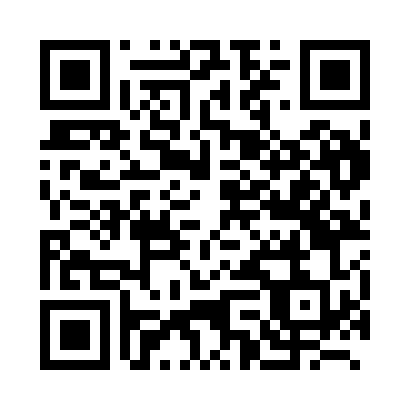 Prayer times for Ertbrug, BelgiumWed 1 May 2024 - Fri 31 May 2024High Latitude Method: Angle Based RulePrayer Calculation Method: Muslim World LeagueAsar Calculation Method: ShafiPrayer times provided by https://www.salahtimes.comDateDayFajrSunriseDhuhrAsrMaghribIsha1Wed3:516:171:415:449:0711:222Thu3:476:151:415:459:0811:253Fri3:446:131:415:459:1011:284Sat3:406:121:415:469:1111:315Sun3:376:101:415:469:1311:346Mon3:336:081:415:479:1511:377Tue3:306:061:415:489:1611:418Wed3:276:051:415:489:1811:449Thu3:266:031:415:499:1911:4710Fri3:256:011:415:499:2111:4811Sat3:256:001:415:509:2211:4912Sun3:245:581:415:519:2411:5013Mon3:235:571:415:519:2511:5014Tue3:235:551:415:529:2711:5115Wed3:225:541:415:529:2811:5116Thu3:225:521:415:539:3011:5217Fri3:215:511:415:549:3111:5318Sat3:215:501:415:549:3211:5319Sun3:205:481:415:559:3411:5420Mon3:205:471:415:559:3511:5521Tue3:195:461:415:569:3711:5522Wed3:195:451:415:569:3811:5623Thu3:185:441:415:579:3911:5624Fri3:185:421:415:579:4111:5725Sat3:185:411:415:589:4211:5826Sun3:175:401:415:589:4311:5827Mon3:175:391:425:599:4411:5928Tue3:175:381:425:599:4511:5929Wed3:165:371:426:009:4712:0030Thu3:165:371:426:009:4812:0131Fri3:165:361:426:019:4912:01